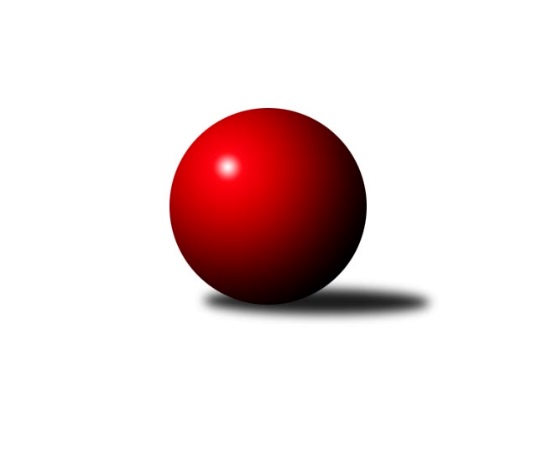 Č.17Ročník 2013/2014	22.2.2014Nejlepšího výkonu v tomto kole: 3468 dosáhlo družstvo: KK Slavia Praha1. KLZ 2013/2014Výsledky 17. kolaSouhrnný přehled výsledků:KK Blansko 	- TJ Sokol Husovice	4:4	3345:3298	14.0:10.0	22.2.Sokol Spořice	- TJ Valašské Meziříčí	2:6	3003:3048	12.5:11.5	22.2.TJ Nový Jičín ˝A˝	- KK Slavia Praha	0:8	3089:3468	3.5:20.5	22.2.SKK  Náchod	- KC Zlín	7:1	3339:3263	16.5:7.5	22.2.KK Zábřeh	- TJ Sokol Duchcov	6:2	3178:3104	16.0:8.0	22.2.KK Konstruktiva Praha 	- TJ Spartak Přerov	3:5	3139:3207	10.5:13.5	22.2.Tabulka družstev:	1.	KK Slavia Praha	17	13	1	3	90.5 : 45.5 	232.5 : 175.5 	 3283	27	2.	TJ Valašské Meziříčí	17	12	1	4	85.0 : 51.0 	222.0 : 186.0 	 3225	25	3.	KK Blansko	17	10	2	5	83.0 : 53.0 	230.0 : 178.0 	 3228	22	4.	KC Zlín	17	9	2	6	71.0 : 65.0 	202.0 : 206.0 	 3196	20	5.	KK Zábřeh	17	8	3	6	66.0 : 70.0 	200.0 : 208.0 	 3210	19	6.	TJ Spartak Přerov	17	9	0	8	72.0 : 64.0 	210.0 : 198.0 	 3238	18	7.	TJ Sokol Duchcov	17	7	2	8	65.0 : 71.0 	199.5 : 208.5 	 3147	16	8.	SKK  Náchod	17	6	2	9	64.0 : 72.0 	203.0 : 205.0 	 3198	14	9.	KK Konstruktiva Praha	17	6	1	10	59.5 : 76.5 	193.0 : 215.0 	 3149	13	10.	TJ Sokol Husovice	17	4	4	9	56.5 : 79.5 	186.5 : 221.5 	 3146	12	11.	TJ Nový Jičín ˝A˝	17	5	0	12	54.5 : 81.5 	191.0 : 217.0 	 3175	10	12.	Sokol Spořice	17	3	2	12	49.0 : 87.0 	178.5 : 229.5 	 3128	8Podrobné výsledky kola:	 KK Blansko 	3345	4:4	3298	TJ Sokol Husovice	Soňa Lahodová	130 	 139 	 140 	132	541 	 2:2 	 569 	 161	132 	 136	140	Markéta Gabrhelová	Soňa Daňková	107 	 131 	 137 	145	520 	 1:3 	 513 	 114	133 	 140	126	Pavlína Procházková	Lucie Nevřivová	128 	 117 	 151 	134	530 	 2:2 	 554 	 144	139 	 146	125	Lucie Oriňáková	Zdeňka Ševčíková	145 	 154 	 152 	149	600 	 4:0 	 544 	 140	140 	 133	131	Renata Konečná	Dana Musilová	128 	 134 	 155 	145	562 	 1:3 	 580 	 143	156 	 135	146	Lucie Kelpenčevová	Lenka Kalová st.	139 	 152 	 159 	142	592 	 4:0 	 538 	 123	134 	 141	140	Lenka Hanušovározhodčí: Nejlepší výkon utkání: 600 - Zdeňka Ševčíková	 Sokol Spořice	3003	2:6	3048	TJ Valašské Meziříčí	Lucie Tauerová	130 	 113 	 101 	127	471 	 3:1 	 470 	 115	111 	 124	120	Kristýna Štreichová	Ivana Březinová	121 	 114 	 125 	134	494 	 2:2 	 526 	 142	140 	 112	132	Barbora Vaštáková	Eva Jelínková	124 	 126 	 133 	123	506 	 2:2 	 513 	 115	144 	 126	128	Klára Zubajová	Miriam Nocarová	122 	 126 	 126 	133	507 	 2:2 	 509 	 113	136 	 134	126	Natálie Topičová	Jitka Jindrová	129 	 116 	 130 	133	508 	 2:2 	 507 	 131	146 	 119	111	Alena Kantnerová	Martina Kuželová	121 	 129 	 134 	133	517 	 1.5:2.5 	 523 	 121	137 	 127	138	Markéta Jandíkovározhodčí: Nejlepší výkon utkání: 526 - Barbora Vaštáková	 TJ Nový Jičín ˝A˝	3089	0:8	3468	KK Slavia Praha	Dana Viková	149 	 127 	 142 	128	546 	 1:3 	 567 	 159	129 	 139	140	Jana Račková	Martina Danišová	122 	 105 	 125 	139	491 	 0:4 	 617 	 141	145 	 160	171	Naděžda Dobešová	Nikola Portyšová	107 	 117 	 104 	112	440 	 0:4 	 555 	 141	145 	 139	130	Vlasta Kohoutová	Michaela Nožičková	128 	 140 	 138 	128	534 	 0:4 	 595 	 160	144 	 152	139	Růžena Smrčková	Nela Pristandová	136 	 118 	 140 	132	526 	 1.5:2.5 	 586 	 128	158 	 168	132	Vladimíra Šťastná	Marie Kolářová	140 	 148 	 127 	137	552 	 1:3 	 548 	 142	118 	 143	145	Blanka Mizerovározhodčí: Nejlepší výkon utkání: 617 - Naděžda Dobešová	 SKK  Náchod	3339	7:1	3263	KC Zlín	Šárka Majerová	163 	 148 	 138 	133	582 	 3:1 	 563 	 131	140 	 135	157	Martina Zimáková	Martina Hrdinová	138 	 141 	 146 	139	564 	 4:0 	 536 	 124	140 	 144	128	Ivana Pitronová	Lucie Moravcová	135 	 121 	 132 	154	542 	 2.5:1.5 	 522 	 112	146 	 110	154	Lenka Menšíková	Dana Adamů	129 	 135 	 141 	128	533 	 1:3 	 567 	 137	125 	 155	150	Barbora Divílková st.	Michaela Kučerová	146 	 142 	 149 	135	572 	 3:1 	 530 	 137	151 	 126	116	Šárka Nováková	Petra Vlčková	144 	 135 	 145 	122	546 	 3:1 	 545 	 135	129 	 140	141	Bohdana Jankovýchrozhodčí: Nejlepší výkon utkání: 582 - Šárka Majerová	 KK Zábřeh	3178	6:2	3104	TJ Sokol Duchcov	Dana Wiedermannová	120 	 132 	 140 	132	524 	 3:1 	 511 	 130	129 	 129	123	Magdalena Holecová	Lenka Kubová	145 	 135 	 145 	117	542 	 2:2 	 536 	 149	134 	 130	123	Simona Koutníková	Pavlína Keprtová	143 	 125 	 131 	140	539 	 4:0 	 469 	 110	114 	 113	132	Růžena Svobodová *1	Romana Švubová	141 	 131 	 137 	135	544 	 4:0 	 494 	 112	126 	 125	131	Nikol Plačková	Jitka Killarová	138 	 131 	 147 	131	547 	 2:2 	 557 	 151	130 	 143	133	Olga Bučková	Lenka Horňáková *2	115 	 119 	 116 	132	482 	 1:3 	 537 	 129	135 	 150	123	Markéta Hofmanovározhodčí: střídání: *1 od 61. hodu Adéla Kolaříková, *2 od 45. hodu Olga OllingerováNejlepší výkon utkání: 557 - Olga Bučková	 KK Konstruktiva Praha 	3139	3:5	3207	TJ Spartak Přerov	Hana Viewegová	116 	 121 	 131 	135	503 	 1:3 	 519 	 107	135 	 140	137	Jitka Szczyrbová	Martina Čapková	126 	 125 	 136 	103	490 	 0:4 	 534 	 130	137 	 151	116	Kamila Katzerová	Kateřina Kohoutová	124 	 125 	 132 	148	529 	 1:3 	 571 	 145	136 	 150	140	Kateřina Fajdeková	Marie Chlumská	126 	 145 	 127 	135	533 	 2.5:1.5 	 517 	 118	147 	 127	125	Martina Janyšková	Petra Najmanová	143 	 146 	 134 	136	559 	 3:1 	 547 	 133	138 	 130	146	Jana Holubová	Veronika Petrov	116 	 127 	 141 	141	525 	 3:1 	 519 	 131	123 	 125	140	Kristýna Strouhalovározhodčí: Nejlepší výkon utkání: 571 - Kateřina FajdekováPořadí jednotlivců:	jméno hráče	družstvo	celkem	plné	dorážka	chyby	poměr kuž.	Maximum	1.	Naděžda Dobešová 	KK Slavia Praha	570.68	373.5	197.2	1.8	10/10	(624)	2.	Markéta Hofmanová 	TJ Sokol Duchcov	559.96	370.1	189.8	3.0	9/10	(612)	3.	Alena Kantnerová 	TJ Valašské Meziříčí	559.75	366.6	193.2	1.9	10/10	(600)	4.	Olga Bučková 	TJ Sokol Duchcov	557.03	374.1	182.9	1.7	10/10	(617)	5.	Vendula Šebková 	TJ Valašské Meziříčí	556.15	363.5	192.7	2.5	9/10	(588)	6.	Natálie Topičová 	TJ Valašské Meziříčí	555.61	366.9	188.7	1.8	10/10	(620)	7.	Zdeňka Ševčíková 	KK Blansko 	555.10	366.0	189.1	2.3	9/9	(636)	8.	Kamila Katzerová 	TJ Spartak Přerov	554.91	362.5	192.4	3.0	9/10	(600)	9.	Vlasta Kohoutová 	KK Slavia Praha	554.38	366.0	188.4	2.5	8/10	(616)	10.	Petra Abelová 	TJ Nový Jičín ˝A˝	553.43	368.5	184.9	2.9	9/9	(609)	11.	Renata Rybářová 	Sokol Spořice	552.98	366.9	186.1	1.9	7/9	(595)	12.	Bohdana Jankových 	KC Zlín	552.50	364.6	187.9	2.7	10/10	(602)	13.	Jitka Killarová 	KK Zábřeh	551.98	363.3	188.7	3.0	8/9	(592)	14.	Zuzana Musilová 	KK Blansko 	551.60	362.6	189.0	3.1	9/9	(599)	15.	Lucie Moravcová 	SKK  Náchod	550.06	364.4	185.6	3.9	9/9	(608)	16.	Jana Holubová 	TJ Spartak Přerov	549.11	365.2	183.9	2.7	9/10	(624)	17.	Kateřina Fajdeková 	TJ Spartak Přerov	546.91	362.8	184.2	4.0	10/10	(578)	18.	Martina Zimáková 	TJ Valašské Meziříčí	546.81	367.2	179.6	4.5	10/10	(613)	19.	Michaela Kučerová 	SKK  Náchod	545.63	366.5	179.2	3.5	9/9	(611)	20.	Vladimíra Šťastná 	KK Slavia Praha	545.14	362.9	182.2	2.9	8/10	(586)	21.	Lenka Kubová 	KK Zábřeh	544.64	361.3	183.4	5.6	8/9	(575)	22.	Simona Koutníková 	TJ Sokol Duchcov	543.73	359.4	184.3	3.6	10/10	(589)	23.	Lucie Nevřivová 	KK Blansko 	543.72	361.7	182.0	3.3	8/9	(608)	24.	Jana Račková 	KK Slavia Praha	543.20	359.6	183.6	2.8	10/10	(586)	25.	Lenka Kalová  st.	KK Blansko 	542.75	351.6	191.1	2.2	9/9	(636)	26.	Michaela Sedláčková 	TJ Spartak Přerov	542.38	367.8	174.6	3.6	8/10	(581)	27.	Šárka Nováková 	KC Zlín	542.14	362.1	180.0	5.8	10/10	(580)	28.	Lucie Tauerová 	Sokol Spořice	540.96	358.5	182.4	3.3	9/9	(579)	29.	Růžena Smrčková 	KK Slavia Praha	538.40	361.8	176.6	2.8	9/10	(595)	30.	Adéla Kolaříková 	TJ Sokol Duchcov	537.67	363.4	174.2	4.0	7/10	(577)	31.	Šárka Marková 	KK Slavia Praha	537.62	364.3	173.3	5.6	9/10	(585)	32.	Romana Švubová 	KK Zábřeh	537.03	363.1	173.9	5.5	8/9	(557)	33.	Šárka Majerová 	SKK  Náchod	536.92	358.7	178.2	5.3	9/9	(582)	34.	Veronika Petrov 	KK Konstruktiva Praha 	536.22	355.0	181.2	3.4	9/9	(605)	35.	Pavlína Keprtová 	KK Zábřeh	535.73	355.7	180.1	2.3	6/9	(564)	36.	Pavlína Procházková 	TJ Sokol Husovice	535.70	361.7	174.0	4.5	10/10	(576)	37.	Barbora Divílková  st.	KC Zlín	535.10	358.2	176.9	4.2	9/10	(567)	38.	Renata Konečná 	TJ Sokol Husovice	535.09	354.9	180.2	4.7	7/10	(607)	39.	Markéta Jandíková 	TJ Valašské Meziříčí	533.34	360.4	173.0	3.5	8/10	(603)	40.	Hana Viewegová 	KK Konstruktiva Praha 	533.09	363.8	169.3	5.6	8/9	(557)	41.	Lenka Horňáková 	KK Zábřeh	532.93	357.9	175.0	5.8	8/9	(577)	42.	Eva Kopřivová 	KK Konstruktiva Praha 	532.75	354.5	178.2	5.2	6/9	(586)	43.	Dana Adamů 	SKK  Náchod	532.53	358.1	174.4	4.8	9/9	(589)	44.	Soňa Daňková 	KK Blansko 	530.64	362.5	168.1	4.7	9/9	(576)	45.	Nela Pristandová 	TJ Nový Jičín ˝A˝	530.11	360.0	170.1	4.6	7/9	(563)	46.	Dana Viková 	TJ Nový Jičín ˝A˝	529.42	353.1	176.3	4.8	9/9	(570)	47.	Dana Wiedermannová 	KK Zábřeh	527.60	357.2	170.4	4.8	8/9	(583)	48.	Martina Čapková 	KK Konstruktiva Praha 	527.38	354.4	173.0	5.0	7/9	(554)	49.	Lucie Kelpenčevová 	TJ Sokol Husovice	527.24	357.2	170.1	6.0	10/10	(580)	50.	Petra Vlčková 	SKK  Náchod	526.66	359.4	167.2	4.7	8/9	(573)	51.	Nikol Plačková 	TJ Sokol Duchcov	526.58	362.8	163.8	6.2	8/10	(574)	52.	Veronika Štáblová 	TJ Sokol Husovice	524.77	357.0	167.8	6.1	8/10	(566)	53.	Ivana Březinová 	Sokol Spořice	524.36	357.5	166.9	6.3	9/9	(549)	54.	Jitka Jindrová 	Sokol Spořice	524.14	357.4	166.7	7.2	7/9	(562)	55.	Michaela Nožičková 	TJ Nový Jičín ˝A˝	522.97	353.4	169.6	5.5	9/9	(591)	56.	Klára Zubajová 	TJ Valašské Meziříčí	520.68	357.9	162.8	6.4	9/10	(594)	57.	Olga Ollingerová 	KK Zábřeh	520.68	357.5	163.2	6.3	8/9	(566)	58.	Kristýna Strouhalová 	TJ Spartak Přerov	520.46	349.3	171.2	4.5	8/10	(585)	59.	Martina Janyšková 	TJ Spartak Přerov	520.16	353.8	166.4	6.0	9/10	(551)	60.	Markéta Gabrhelová 	TJ Sokol Husovice	519.05	357.8	161.3	9.0	9/10	(569)	61.	Ivana Pitronová 	KC Zlín	517.46	352.9	164.6	4.8	7/10	(544)	62.	Petra Najmanová 	KK Konstruktiva Praha 	516.06	356.6	159.5	5.7	8/9	(566)	63.	Kateřina Kohoutová 	KK Konstruktiva Praha 	516.02	352.4	163.6	5.4	8/9	(562)	64.	Marie Kolářová 	TJ Nový Jičín ˝A˝	515.76	353.1	162.7	5.0	7/9	(552)	65.	Marie Chlumská 	KK Konstruktiva Praha 	514.54	351.0	163.5	7.5	9/9	(557)	66.	Magdalena Holecová 	TJ Sokol Duchcov	513.90	354.2	159.7	6.7	7/10	(560)	67.	Hana Kubáčková 	KC Zlín	513.27	348.3	165.0	5.5	9/10	(549)	68.	Miriam Nocarová 	Sokol Spořice	513.05	348.2	164.9	8.1	9/9	(542)	69.	Lenka Menšíková 	KC Zlín	502.11	347.0	155.1	7.0	7/10	(535)	70.	Martina Kuželová 	Sokol Spořice	495.41	344.9	150.5	8.8	8/9	(517)		Martina Tomášková 	TJ Nový Jičín ˝A˝	596.00	391.0	205.0	1.0	1/9	(596)		Lenka Hrdinová 	TJ Nový Jičín ˝A˝	561.25	374.0	187.3	3.3	2/9	(596)		Markéta Hofmanová 	TJ Nový Jičín ˝A˝	556.25	373.8	182.5	2.8	2/9	(604)		Martina Hrdinová 	TJ Nový Jičín ˝A˝	556.14	368.1	188.1	1.5	5/9	(589)		Lucie Oriňáková 	TJ Sokol Husovice	555.50	365.0	190.5	5.8	5/10	(598)		Monika Smutná 	TJ Sokol Husovice	547.75	361.0	186.8	5.0	2/10	(567)		Gabriela Helisová 	TJ Spartak Přerov	545.10	363.1	182.0	4.5	6/10	(605)		Lucie Šťastná 	TJ Valašské Meziříčí	544.00	375.0	169.0	5.0	1/10	(544)		Jitka Szczyrbová 	TJ Spartak Přerov	540.33	359.7	180.7	3.5	3/10	(559)		Nina Brožková 	SKK  Náchod	539.00	348.0	191.0	4.0	1/9	(539)		Blanka Mizerová 	KK Slavia Praha	536.86	361.3	175.6	4.1	6/10	(566)		Helena Gruszková 	KK Slavia Praha	535.00	363.0	172.0	3.5	2/10	(551)		Dana Musilová 	KK Blansko 	532.27	365.3	166.9	6.9	3/9	(605)		Ilona Bezdíčková 	SKK  Náchod	524.45	350.8	173.7	5.5	4/9	(576)		Eliška Kubáčková 	KC Zlín	522.00	347.0	175.0	5.0	2/10	(532)		Libuše Zichová 	KK Konstruktiva Praha 	521.00	373.0	148.0	11.0	1/9	(521)		Zuzana Kolaříková 	TJ Sokol Husovice	520.24	354.8	165.4	5.3	5/10	(581)		Soňa Lahodová 	KK Blansko 	519.73	346.1	173.7	5.6	5/9	(551)		Jana Volková 	TJ Valašské Meziříčí	513.33	360.3	153.0	8.7	3/10	(537)		Lenka Hanušová 	TJ Sokol Husovice	510.13	351.9	158.3	9.0	4/10	(547)		Barbora Vaštáková 	TJ Valašské Meziříčí	509.56	353.7	155.9	7.0	4/10	(547)		Kristýna Štreichová 	TJ Valašské Meziříčí	509.00	356.7	152.3	6.8	6/10	(537)		Lenka Chalupová 	TJ Sokol Duchcov	507.50	353.0	154.5	6.0	2/10	(521)		Michaela Divišová 	SKK  Náchod	502.00	346.4	155.6	7.0	5/9	(532)		Martina Danišová 	TJ Nový Jičín ˝A˝	501.75	345.5	156.3	8.0	4/9	(547)		Nikola Portyšová 	TJ Nový Jičín ˝A˝	500.25	347.2	153.1	10.1	4/9	(535)		Jana Kolínková 	TJ Sokol Husovice	498.00	346.0	152.0	13.0	1/10	(498)		Eva Jelínková 	Sokol Spořice	497.96	342.1	155.8	9.0	4/9	(519)		Růžena Svobodová 	TJ Sokol Duchcov	497.23	347.3	149.9	10.2	6/10	(550)		Jiřina Kařízková 	Sokol Spořice	479.50	345.5	134.0	9.0	2/9	(481)		Marketa Vetchá 	TJ Sokol Husovice	463.00	333.5	129.5	16.0	2/10	(500)		Naděžda Musilová 	KK Blansko 	436.00	306.0	130.0	14.0	1/9	(436)Sportovně technické informace:Starty náhradníků:registrační číslo	jméno a příjmení 	datum startu 	družstvo	číslo startu
Hráči dopsaní na soupisku:registrační číslo	jméno a příjmení 	datum startu 	družstvo	Program dalšího kola:18. kolo15.3.2014	so	10:00	TJ Sokol Duchcov - TJ Nový Jičín ˝A˝	15.3.2014	so	12:15	TJ Sokol Husovice - SKK  Náchod	15.3.2014	so	13:00	TJ Valašské Meziříčí - KK Blansko 	15.3.2014	so	13:30	KK Slavia Praha - Sokol Spořice	15.3.2014	so	14:00	KC Zlín - KK Konstruktiva Praha 	15.3.2014	so	15:00	TJ Spartak Přerov - KK Zábřeh	Nejlepší šestka kola - absolutněNejlepší šestka kola - absolutněNejlepší šestka kola - absolutněNejlepší šestka kola - absolutněNejlepší šestka kola - dle průměru kuželenNejlepší šestka kola - dle průměru kuželenNejlepší šestka kola - dle průměru kuželenNejlepší šestka kola - dle průměru kuželenNejlepší šestka kola - dle průměru kuželenPočetJménoNázev týmuVýkonPočetJménoNázev týmuPrůměr (%)Výkon4xNaděžda DobešováSlavia6175xNaděžda DobešováSlavia112.546176xZdeňka ŠevčíkováBlansko6001xRůžena SmrčkováSlavia108.535951xRůžena SmrčkováSlavia5951xKateřina FajdekováPřerov108.295715xLenka Kalová st.Blansko5926xZdeňka ŠevčíkováBlansko108.226002xVladimíra ŠťastnáSlavia5864xVladimíra ŠťastnáSlavia106.885862xŠárka MajerováSKK  Náchod5825xLenka Kalová st.Blansko106.78592